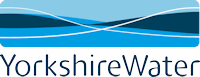 R1426- East CottingwithHousehold customersWhilst we’re working it’s important for us to understand any special requirements you may have. For example if you have specific access requirements. We’d be grateful if you could complete this form with as much information as possible and return it to us in the pre-paid envelope provided.If you’d prefer to speak to someone about this, please call us on 0344 848 1099 (Monday to Thursday 8am to 5.30pm and 8am to 5pm Fridays) Business customersThis is planned work so please contact your retailer. NameAddressTelephone Number(s)Email addressSpecial Requirements